Observações:- É PROIBIDO O USO DE AÇÚCAR EM QUALQUER PREPARAÇÃO, INCLUINDO BEBIDAS!- É autorizado inverter os dias das frutas se necessário conforme amadurecimento e disponibilidade; - Devem ser servidas no mínimo DOIS tipos de saladas no dia.- Necessidades alimentares especiais: usar produtos exclusivos para atendimento das necessidades alimentares especiais; - Cardápio sujeito a alterações conforme disponibilidade de alimentos com autorização da nutricionista;- Deve ser comunicado a nutricionista urgentemente sobre a falta de qualquer item que afete a execução do cardápio.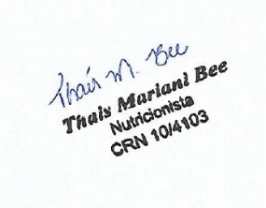 Observações:- É PROIBIDO O USO DE AÇÚCAR EM QUALQUER PREPARAÇÃO, INCLUINDO BEBIDAS!- É autorizado inverter os dias das frutas se necessário conforme amadurecimento e disponibilidade; - Devem ser servidas no mínimo DOIS tipos de saladas no dia.- Necessidades alimentares especiais: usar produtos exclusivos para atendimento das necessidades alimentares especiais; 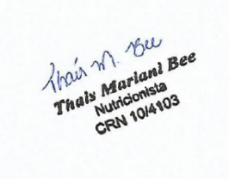 - Cardápio sujeito a alterações conforme disponibilidade de alimentos com autorização da nutricionista;- Deve ser comunicado a nutricionista urgentemente sobre a falta de qualquer item que afete a execução do cardápio.Observações:- É PROIBIDO O USO DE AÇÚCAR EM QUALQUER PREPARAÇÃO, INCLUINDO BEBIDAS!- É autorizado inverter os dias das frutas se necessário conforme amadurecimento e disponibilidade; - Devem ser servidas no mínimo DOIS tipos de saladas no dia.- Necessidades alimentares especiais: usar produtos exclusivos para atendimento das necessidades alimentares especiais; - Cardápio sujeito a alterações conforme disponibilidade de alimentos com autorização da nutricionista;- Deve ser comunicado a nutricionista urgentemente sobre a falta de qualquer item que afete a execução do cardápio.Observações:- É PROIBIDO O USO DE AÇÚCAR EM QUALQUER PREPARAÇÃO, INCLUINDO BEBIDAS!- É autorizado inverter os dias das frutas se necessário conforme amadurecimento e disponibilidade; - Devem ser servidas no mínimo DOIS tipos de saladas no dia.- Necessidades alimentares especiais: usar produtos exclusivos para atendimento das necessidades alimentares especiais; - Cardápio sujeito a alterações conforme disponibilidade de alimentos com autorização da nutricionista;- Deve ser comunicado a nutricionista urgentemente sobre a falta de qualquer item que afete a execução do cardápio. SECRETARIA MUNICIPAL DE EDUCAÇÃO DE PINHEIRO PRETO – SCPROGRAMA NACIONAL DE ALIMENTAÇÃO ESCOLAR – PNAESECRETARIA MUNICIPAL DE EDUCAÇÃO DE PINHEIRO PRETO – SCPROGRAMA NACIONAL DE ALIMENTAÇÃO ESCOLAR – PNAESECRETARIA MUNICIPAL DE EDUCAÇÃO DE PINHEIRO PRETO – SCPROGRAMA NACIONAL DE ALIMENTAÇÃO ESCOLAR – PNAESECRETARIA MUNICIPAL DE EDUCAÇÃO DE PINHEIRO PRETO – SCPROGRAMA NACIONAL DE ALIMENTAÇÃO ESCOLAR – PNAESECRETARIA MUNICIPAL DE EDUCAÇÃO DE PINHEIRO PRETO – SCPROGRAMA NACIONAL DE ALIMENTAÇÃO ESCOLAR – PNAESECRETARIA MUNICIPAL DE EDUCAÇÃO DE PINHEIRO PRETO – SCPROGRAMA NACIONAL DE ALIMENTAÇÃO ESCOLAR – PNAECARDÁPIO: CRECHE - BERÇÁRIOSCARDÁPIO: CRECHE - BERÇÁRIOSCARDÁPIO: CRECHE - BERÇÁRIOSCARDÁPIO: CRECHE - BERÇÁRIOSCARDÁPIO: CRECHE - BERÇÁRIOSCARDÁPIO: CRECHE - BERÇÁRIOSJUNHO DE 2024JUNHO DE 2024JUNHO DE 2024JUNHO DE 2024JUNHO DE 2024JUNHO DE 20241ª SEMANASEGUNDA-FEIRATERÇA-FEIRAQUARTA-FEIRAQUINTA-FEIRASEXTA-FEIRA03/jun04/jun05/jun06/jun07/junCafé da manhã(08h00’)*Leite com aveia*Fruta*Mingau de mucilon sem açúcar com aveia, linhaça, gergelim moído, banana amassada_______________________*Waffle + suco ou chá (para os maiores)*Banana amassada com aveia e farinha láctea sem açúcar*Panqueca de banana com aveia*Leite * Fruta*Mingau de aveia*Fruta____________________*Bolo de maçã integral*Leite + cacau(para maiores)Almoço(10h00’)*Arroz papa com legumes triturados, frango cozido desfiado*Sopa de feijão vermelho + branco, massinha e legumes*Carreteiro com carne bovina desfiada e legumes*Purê de batatas, carne moída em molho com legumes*Sopa de legumes, acém, macarrão cabelo de anjoAntes de dormirChá de ervasChá de ervasChá de ervasChá de ervasChá de ervasLanche da tarde(13h15’)*Creme branco sem açúcar*Fruta*Fruta*Fruta*Iogurte natural batido com frutaJantar(15h15’)*Sopa de legumes, frango, macarrão cabelo de anjo*Sopa de legumes, carne bovina, macarrão conchinha* Sopa de feijão preto, macarrão de letrinhas*Sopa de legumes, arroz e carne de frango* Sopa de lentilha, arroz e legumesAo acordarMamadeiraMamadeiraMamadeiraMamadeiraMamadeiraComposição nutricional (média semanal)Energia (Kcal)CHO (g)PTNA (g)LPD (g)Composição nutricional (média semanal)Energia (Kcal)55 – 65% do VET10 – 15% do VET15 – 30% do VETComposição nutricional (média semanal)SECRETARIA MUNICIPAL DE EDUCAÇÃO DE PINHEIRO PRETO – SCPROGRAMA NACIONAL DE ALIMENTAÇÃO ESCOLAR – PNAESECRETARIA MUNICIPAL DE EDUCAÇÃO DE PINHEIRO PRETO – SCPROGRAMA NACIONAL DE ALIMENTAÇÃO ESCOLAR – PNAESECRETARIA MUNICIPAL DE EDUCAÇÃO DE PINHEIRO PRETO – SCPROGRAMA NACIONAL DE ALIMENTAÇÃO ESCOLAR – PNAESECRETARIA MUNICIPAL DE EDUCAÇÃO DE PINHEIRO PRETO – SCPROGRAMA NACIONAL DE ALIMENTAÇÃO ESCOLAR – PNAESECRETARIA MUNICIPAL DE EDUCAÇÃO DE PINHEIRO PRETO – SCPROGRAMA NACIONAL DE ALIMENTAÇÃO ESCOLAR – PNAESECRETARIA MUNICIPAL DE EDUCAÇÃO DE PINHEIRO PRETO – SCPROGRAMA NACIONAL DE ALIMENTAÇÃO ESCOLAR – PNAECARDÁPIO: CRECHE - BERÇÁRIOSCARDÁPIO: CRECHE - BERÇÁRIOSCARDÁPIO: CRECHE - BERÇÁRIOSCARDÁPIO: CRECHE - BERÇÁRIOSCARDÁPIO: CRECHE - BERÇÁRIOSCARDÁPIO: CRECHE - BERÇÁRIOSJUNHO DE 2024JUNHO DE 2024JUNHO DE 2024JUNHO DE 2024JUNHO DE 2024JUNHO DE 20242ª SEMANASEGUNDA-FEIRATERÇA-FEIRAQUARTA-FEIRAQUINTA-FEIRASEXTA-FEIRA10/jun11/jun12/jun13/jun14/junCafé da manhã(08h00’)*Leite com aveia*Fruta_______________________*Pão de queijo de frigideira*Leite com cacau(para maiores)*Mingau de aveia + fruta(leite, aveia, fruta)*Leite * Fruta*Leite com farinha láctea sem açúcar*Fruta*Banana amassada com aveia_____________________*Bolo de banana com aveia*Chá(para os maiores)Almoço(10h00’)*Arroz colorido, legumes (papa), omelete temperado*Polenta cremosa, frango em molho desfiado, legumes amassados*Sopa de feijão preto, arroz e legumes*Sopa de lentilha, macarrão de letrinhas e legumes*Caldo de mandioca, acém desfiado com legumes amassados Antes de dormirChá de ervasChá de ervasChá de ervasChá de ervasChá de ervasLanche da tarde(13h15’)*Creme branco sem açúcar*Fruta*Iogurte natural batido com fruta*Fruta*Mingau de mucilon sem açúcar com aveia, linhaça, gergelim moído, banana amassadaJantar(15h15’)*Sopa de feijão, macarrão e legumes*Risoto com frango com legumes (papa)* Sopa de legumes, macarrão de letrinhas e frango* Sopa de legumes, arroz e frango*Arroz com carne moída bovina + legumes (papa)Ao acordarMamadeiraMamadeiraMamadeiraMamadeiraMamadeiraComposição nutricional (média semanal)Energia (Kcal)CHO (g)PTNA (g)LPD (g)Composição nutricional (média semanal)Energia (Kcal)55 – 65% do VET10 – 15% do VET15 – 30% do VETComposição nutricional (média semanal)SECRETARIA MUNICIPAL DE EDUCAÇÃO DE PINHEIRO PRETO – SCPROGRAMA NACIONAL DE ALIMENTAÇÃO ESCOLAR – PNAESECRETARIA MUNICIPAL DE EDUCAÇÃO DE PINHEIRO PRETO – SCPROGRAMA NACIONAL DE ALIMENTAÇÃO ESCOLAR – PNAESECRETARIA MUNICIPAL DE EDUCAÇÃO DE PINHEIRO PRETO – SCPROGRAMA NACIONAL DE ALIMENTAÇÃO ESCOLAR – PNAESECRETARIA MUNICIPAL DE EDUCAÇÃO DE PINHEIRO PRETO – SCPROGRAMA NACIONAL DE ALIMENTAÇÃO ESCOLAR – PNAESECRETARIA MUNICIPAL DE EDUCAÇÃO DE PINHEIRO PRETO – SCPROGRAMA NACIONAL DE ALIMENTAÇÃO ESCOLAR – PNAESECRETARIA MUNICIPAL DE EDUCAÇÃO DE PINHEIRO PRETO – SCPROGRAMA NACIONAL DE ALIMENTAÇÃO ESCOLAR – PNAECARDÁPIO: CRECHE - BERÇÁRIOSCARDÁPIO: CRECHE - BERÇÁRIOSCARDÁPIO: CRECHE - BERÇÁRIOSCARDÁPIO: CRECHE - BERÇÁRIOSCARDÁPIO: CRECHE - BERÇÁRIOSCARDÁPIO: CRECHE - BERÇÁRIOSJUNHO DE 2024JUNHO DE 2024JUNHO DE 2024JUNHO DE 2024JUNHO DE 2024JUNHO DE 20243ª SEMANASEGUNDA-FEIRATERÇA-FEIRAQUARTA-FEIRAQUINTA-FEIRASEXTA-FEIRA17/jun18/jun19/jun20/jun21/junCafé da manhã(08h00’)*Banana amassada com aveia_________*Panqueca de banana com aveia*Mingau de mucilon com aveia, linhaça, gergelim e banana_______________________*Waffle + suco ou chá (para os maiores)*Leite*Fruta*Mamão amassado + *Banana amassada (dar após o mamão em caso de recusa)___________________*Leite com cacau*Bolo de tapioca(para os maiores)*Leite com aveia*Fruta____________________*Bolo de laranja*Chá(para os maiores)Almoço(10h00’)*Purê de batatas, carne moída em molho, legumes amassados*Sopa de legumes, frango, macarrão cabelo de anjo*Arroz colorido com legumes (papa)* Carne de panela em molho desfiada*Sopa de agnoline com frango, pão integral*Polenta cremosa, carne moída bovina em molho com legumesAntes de dormirChá de ervasChá de ervasChá de ervasChá de ervasChá de ervasLanche da tarde(13h15’)*Iogurte natural batido com fruta*Creme branco sem açúcar*Fruta*Fruta*FrutaJantar(15h15’)*Polenta com molho de frango (sassami)* Legumes amassados*Sopa de feijão vermelho + branco, arroz e legumes*Sopa de feijão, macarrão conchinha e legumes*Arroz papa com molho de carne moída bovina + legumes*Sopa de legumes, carne de frango e arrozAo acordarMamadeiraMamadeiraMamadeiraMamadeiraMamadeiraComposição nutricional (média semanal)Energia (Kcal)CHO (g)PTNA (g)LPD (g)Composição nutricional (média semanal)Energia (Kcal)55 – 65% do VET10 – 15% do VET15 – 30% do VETComposição nutricional (média semanal)SECRETARIA MUNICIPAL DE EDUCAÇÃO DE PINHEIRO PRETO – SCPROGRAMA NACIONAL DE ALIMENTAÇÃO ESCOLAR – PNAESECRETARIA MUNICIPAL DE EDUCAÇÃO DE PINHEIRO PRETO – SCPROGRAMA NACIONAL DE ALIMENTAÇÃO ESCOLAR – PNAESECRETARIA MUNICIPAL DE EDUCAÇÃO DE PINHEIRO PRETO – SCPROGRAMA NACIONAL DE ALIMENTAÇÃO ESCOLAR – PNAESECRETARIA MUNICIPAL DE EDUCAÇÃO DE PINHEIRO PRETO – SCPROGRAMA NACIONAL DE ALIMENTAÇÃO ESCOLAR – PNAESECRETARIA MUNICIPAL DE EDUCAÇÃO DE PINHEIRO PRETO – SCPROGRAMA NACIONAL DE ALIMENTAÇÃO ESCOLAR – PNAESECRETARIA MUNICIPAL DE EDUCAÇÃO DE PINHEIRO PRETO – SCPROGRAMA NACIONAL DE ALIMENTAÇÃO ESCOLAR – PNAECARDÁPIO: CRECHE - BERÇÁRIOSCARDÁPIO: CRECHE - BERÇÁRIOSCARDÁPIO: CRECHE - BERÇÁRIOSCARDÁPIO: CRECHE - BERÇÁRIOSCARDÁPIO: CRECHE - BERÇÁRIOSCARDÁPIO: CRECHE - BERÇÁRIOSJUNHO DE 2024JUNHO DE 2024JUNHO DE 2024JUNHO DE 2024JUNHO DE 2024JUNHO DE 20244ª SEMANASEGUNDA-FEIRATERÇA-FEIRAQUARTA-FEIRAQUINTA-FEIRASEXTA-FEIRA24/jun25/jun26/jun27/jun28/junCafé da manhã(08h00’)*Leite com farinha láctea sem açúcar e banana amassada*Leite com aveia*Fruta *Mamão amassado + *banana amassada (dar após o mamão em caso de recusa)*Leite com aveia*Fruta*Pão de queijo de frigideira e suco (para os maiores)*Leite *Fruta_______________________*Bolo de banana + aveiaChá(para os maiores)Almoço(10h00’)*Sopa de legumes, acém, arroz*Arroz colorido com legumes (papa), omelete*Sopa de feijão preto, arroz e legumes *Risoto de frango e legumes (papa)*Sopa de feijão vermelho, massinha e legumesAntes de dormirChá de ervasChá de ervasChá de ervasChá de ervasChá de ervasLanche da tarde(13h15’)*Creme branco sem açúcar*Fruta *Fruta*Fruta*Iogurte natural batido com frutaJantar(15h15’)*Sopa de legumes, frango e macarrão cabelo de anjo *Sopa de legumes, carne bovina e arroz*Sopa de lentilha, macarrão de letrinhas e legumes* Sopa de feijão, legumes e arroz*Sopa de legumes, carne de frango e arrozAo acordarMamadeiraMamadeiraMamadeiraMamadeiraMamadeiraComposição nutricional (média semanal)Energia (Kcal)CHO (g)PTNA (g)LPD (g)Composição nutricional (média semanal)Energia (Kcal)55 – 65% do VET10 – 15% do VET15 – 30% do VETComposição nutricional (média semanal)